РЕШЕНИЕ № 2Тридцать пятой сессии шестого созыва Собрания депутатовМР «Хунзахский район» от 19.03.2020 г.                                                               Отчет главного специалистаКомиссии по делам несовершеннолетних                                                      и защите их прав- ответственного секретаря о проделанной работе за 2019 год.       Заслушав отчет главного специалиста комиссии по делам несовершеннолетних – ответственного секретаря Асаевой Патимат М. о проделанной работе за 2019 год. Собрание депутатов МР «Хунзахский районРЕШАЕТ:Утвердить отчет главного специалиста комиссии по делам несовершеннолетних и защите их прав о проделанной работе за 2019 год.Опубликовать отчет на официальном сайте администрации МР «Хунзахский район».Глава МР «Хунзахский район»                                            Задиев Н.М.Председатель Собрания депутатов МР «Хунзахский район»                                                         Хваджаев Х.М.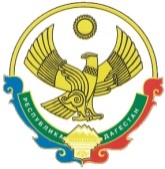           СОБРАНИЕ ДЕПУТАТОВ МР «ХУНЗАХСКИЙ РАЙОН»368260, Республика Дагестан, Хунзахский район с. Хунзах ул. Максуда Алиханова39                                                                                                            тел:2-22-94